H O L I P O O L – C Z                                                 ISO-Preisliste:                                                                       2022Für die werkseitig vorbereitete Pool-Wand-Isolation durch 30mm Polysterol-PlattenPoolgröße:                                      Wandisolierung 30mm          400x300x150cm                                     430,00€                                        500x300x150cm                                     540,00€                                        600x300x150cm                                     650,00€                                        700x300x150cm                                     760,00€                                        800x350x150cm                                   1070,00€                                       800x400x150cm                                   1150,00€                                      900x400x150cm                                  1350,00€                                     1000x480x150cm                                 1660,00€                                       Wand-Isolierung 30mm     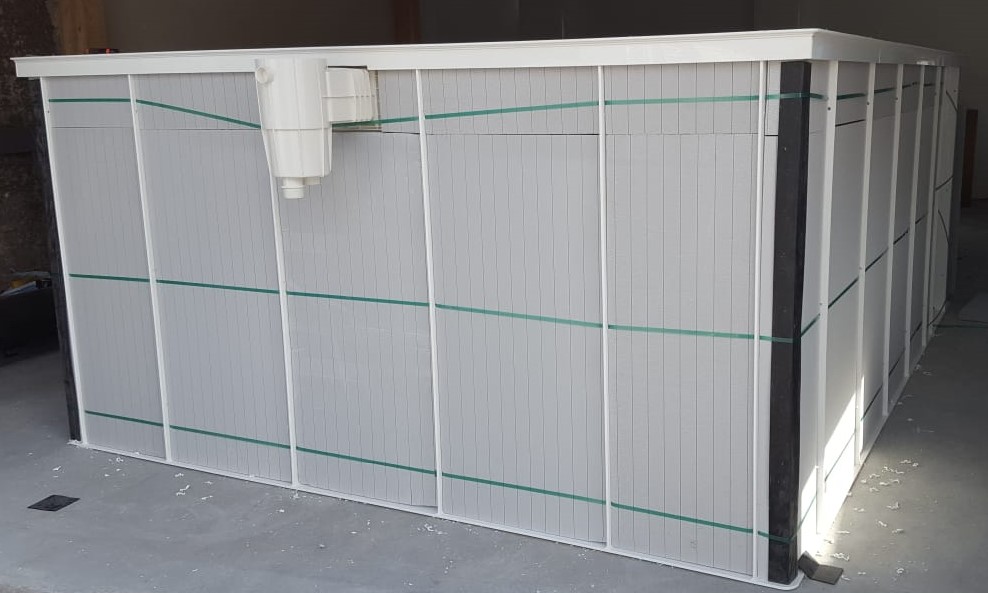 Für die Pool-Bodenisolation bitten wir unsere Kunden selbständig bereits ein- zwei Tage vor dem Pool-Liefertermin, 30mm druckfeste Styrodurplatten auf die Betonbodenplatte in der Baugrube, zu verlegen. 